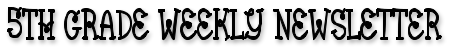 April 2-6, 2012                                                                                                                   Volume 30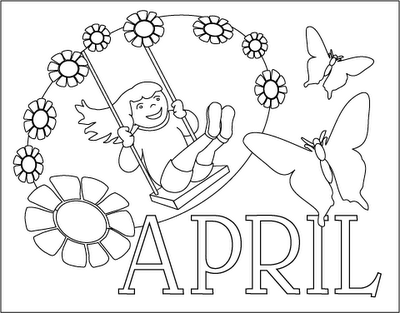 